Priorities for the WeekWeekly Calendar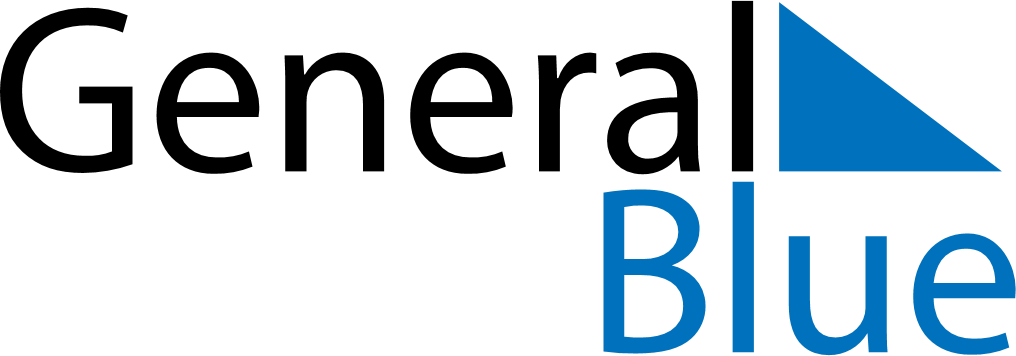 April 3, 2023 - April 9, 2023Weekly CalendarApril 3, 2023 - April 9, 2023Weekly CalendarApril 3, 2023 - April 9, 2023Weekly CalendarApril 3, 2023 - April 9, 2023Weekly CalendarApril 3, 2023 - April 9, 2023Weekly CalendarApril 3, 2023 - April 9, 2023Weekly CalendarApril 3, 2023 - April 9, 2023Weekly CalendarApril 3, 2023 - April 9, 2023MONApr 03TUEApr 04WEDApr 05THUApr 06FRIApr 07SATApr 08SUNApr 096 AM7 AM8 AM9 AM10 AM11 AM12 PM1 PM2 PM3 PM4 PM5 PM6 PM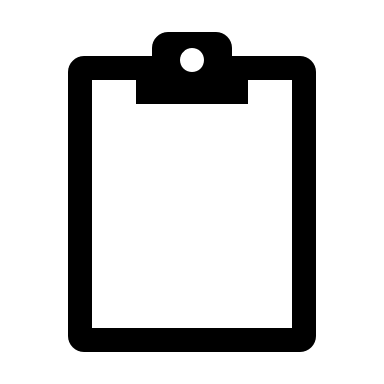 